Підстава: пункт 4-1 постанови Кабінету Міністрів України від 11 жовтня 2016 р. № 710 «Про ефективне використання державних коштів» Обґрунтування на виконання вимог Постанови КМУ від 11.10.2016 № 710:Враховуючи зазначене, замовник прийняв рішення стосовно застосування таких технічних та якісних характеристик предмета закупівлі:1. СпецифікаціяПримітки (до технічної специфікації):1) Відхилення від показників якості та технічних характеристик не допускається у зв’язку з особливостями використання товару.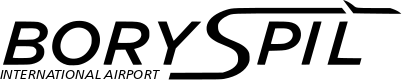 ДЕРЖАВНЕ ПІДПРИЄМСТВО«МІЖНАРОДНИЙ АЕРОПОРТ «БОРИСПІЛЬ» 08300, Україна, Київська обл., Бориспільський район, село Гора, вулиця Бориспіль -7, код 20572069, юридична особа/ суб'єкт господарювання, який здійснює діяльність в окремих сферах господарювання, зазначених у п. 4 ч.1 ст. 2 Закону України «Про публічні закупівлі»Обґрунтування технічних та якісних характеристик предмета закупівлі та очікуваної вартості предмета закупівліОбґрунтування технічних та якісних характеристик предмета закупівлі та очікуваної вартості предмета закупівліПункт КошторисуНазва предмета закупівлі із зазначенням коду за Єдиним закупівельним словникомОчікувана вартість предмета закупівлі згідно річного плану закупівельОчікувана вартість предмета закупівлі згідно ОГОЛОШЕННЯ про проведення відкритих торгівІдентифікатор процедури закупівліп. 3.17.1 (2024)Піноутворювач загального призначення для гасіння пожеж, код ДК 021:2015 - 35110000-8 - Протипожежне, рятувальне та захисне обладнання 264 000,00 грн. з ПДВ220 000,00грн. без ПДВ UA-2024-02-21-011828-a1Обґрунтування технічних та якісних характеристик предмета закупівліОбґрунтування очікуваної вартості предмета закупівлі: Визначення очікуваної вартості предмета закупівлі обумовлено статистичним аналізом загальнодоступної інформації про ціну предмета закупівлі на підставі затвердженої центральним органом виконавчої влади, що забезпечує формування та реалізує державну політику у сфері публічних закупівель, примірної методики визначення очікуваної вартості предмета закупівлі, затвердженої наказом Міністерства розвитку економіки, торгівлі та сільського господарства України від 18.02.2020 № 275.Розрахунок очікуваної вартості предмета закупівлі здійснено відповідно до Положення «Про порядок визначення очікуваної вартості предмета закупівлі» від 17.05.2022 №50-06-1.2Обґрунтування очікуваної вартості предмета закупівліОбґрунтування технічних та якісних характеристик предмета закупівлі: Якісні та технічні характеристики предмета закупівлі визначені з урахуванням реальних потреб підприємства та оптимального співвідношення ціни та якості.Замовник здійснює закупівлю даного товару, оскільки він за своїми якісними та технічними характеристиками найбільше відповідатиме вимогам та потребам замовника.3Інша інформаціяПеріод замовлення товарів – у період дії правового режиму воєнного стану в Україні та протягом 90 днів з дня його припинення або скасування№ п/пНайменування ТоваруОдиницявиміруКількістьТехнічні та якісні характеристики предмета закупівлі(Технічна специфікація)Документ, згідно якого виготовляється Товар / якому відповідає Товар1Піноутворювач загального призначення для гасіння пожежл5980- Зовнішній вигляд: Однорідна рідина світлого кольору, без розшарувань та видимого осаду;- Масова частка осаду, % не більше: 0,25 без термодії, 1,00 після термодії; - В’язкість кінематична при 20 ˚С, мм² /с, не більше: 50;- Водневий показник (рН) 1% водного розчину, в межах: від 6,5 до 10,0;- Температура застигання ˚С, не вище: мінус 5;- Густина при 20˚С, кг/м³ в межах: від 1000 до 1150;- Стійкість до заморожування і розморожування: витримує;- Кратність піни низької кратності, що утворюється з 6% водного розчину, не більше: 20; - Стійкість піни низької кратності, одержаної з 6% водного розчину, с, не менше: 120; - Кратність піни середньої кратності при 20 ˚С, не менше: 70;- Стійкість піни середньої кратності, при ˚С, с, не менше: 300;- Кратність піни високої кратності, що утворюється з 6% водного розчину, не менше: 600;- Стійкість піни високої кратності, одержаної з 6% водного розчину, с, не менше: 300;- Критична інтенсивність подавання робочого розчину піноутворювача, дм³/ (м² с), не більше: 0,038;- Корозійна активність 6 % водного розчину, (кг/(м2·с))·10 -8, не більше: 2;- Тривалість гасіння піною середньої кратності модельного вогнища пожежі 55В1 за інтенсивністю подавання робочого розчину піноутворювача (0,038±0,004 дм³/ (м² с), не більше: 120;- Показник вогнегасної здатності за класом пожежі В у разі гасіння піною середньої кратності, кг/м², не більше: 5,1;- Змочувальна здатність, с, не більше: 8;- Температурний діапазон застосування, ˚С, в межах: 5 ÷ 50.ДСТУ 3789:2015